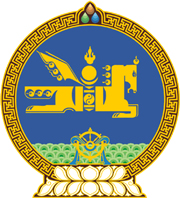 МОНГОЛ УЛСЫН ХУУЛЬ2024 оны 01 сарын 17 өдөр                                                                  Төрийн ордон, Улаанбаатар хотЭРҮҮЛ МЭНДИЙН ТУХАЙ ХУУЛЬДӨӨРЧЛӨЛТ ОРУУЛАХ ТУХАЙ 	1 дүгээр зүйл.Эрүүл мэндийн тухай хуулийн 16 дугаар зүйлийн 16.18 дахь хэсгийн “оюутан, сурагчдад” гэснийг “дээд боловсролын сургалтын байгууллагын суралцагч, эрсдэлт нөхцөлд байгаа хүүхдэд” гэж өөрчилсүгэй.   2 дугаар зүйл.Энэ хуулийг Хүүхэд хамгааллын тухай хууль /Шинэчилсэн найруулга/ хүчин төгөлдөр болсон өдрөөс эхлэн дагаж мөрдөнө.	МОНГОЛ УЛСЫН 	ИХ ХУРЛЫН ДАРГА 				Г.ЗАНДАНШАТАР 